Mitgliedschaftsantrag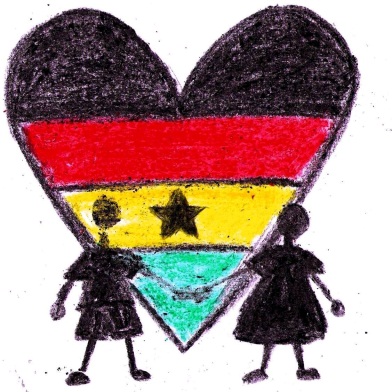 Hiermit beantrage ich, als Mitglied in den Verein „Ein Bunter Bund mit Ghana e.V.“ aufgenommen zu werden. __________________________________________________________________________________Name                                                                                             Vorname __________________________________________________________________________________  Straße/ Hausnummer                                                                 PLZ/ Ort __________________________________________________________________________________ Telefon                                                                                           E-Mail __________________________________________________________________________________ Geburtsdatum 	Der Mitgliedsbeitrag beträgt jährlich 24€.(Für Schüler und Studenten 12 € (Bitte Bescheinigung beilegen!))□ Bitte stellen sie mir am Ende des Jahres eine Spendenquittung aus. (Bei Spenden bis zu einem Betrag von 200 Euro reicht der vereinfachte Zuwendungsnachweis (Kontoauszug))□ Ich überweise den Mitgliedsbeitrag mittels Überweisung/Dauerauftrag□ Ich würde gerne das Lastschrift-Einzugsverfahren nutzen      (Bitte füllen Sie dazu das SEPA-Mandat auf der zweiten Seite aus!)SEPA-LastschriftmandatGläubiger Identifikationsnummer: DE35ZZZ00002024893Hiermit ermächtige ich den Verein „Ein Bunter Bund mit Ghana e.V.“ jährlich zum Zeitpunkt meines Beitritts die Zahlung von meinem Konto mittels Lastschrift einzuziehen. Zugleich weise ich mein Kreditinstitut an, die vom Verein „Ein Bunter Bund mit Ghana e.V.“ auf mein Konto gezogenen Lastschriften einzulösen.Hinweis: Ich kann innerhalb von acht Wochen, beginnend mit dem Belastungsdatum die Erstattung des belasteten Betrages verlangen. Es gelten dabei die mit meinem Kreditinstitut vereinbarten Bedingungen.__________________________________________________________________________________ Ort, Datum                                                                                    Unterschrift __________________________________________________________________________________ Ort, Datum                                                                                    Unterschrift 